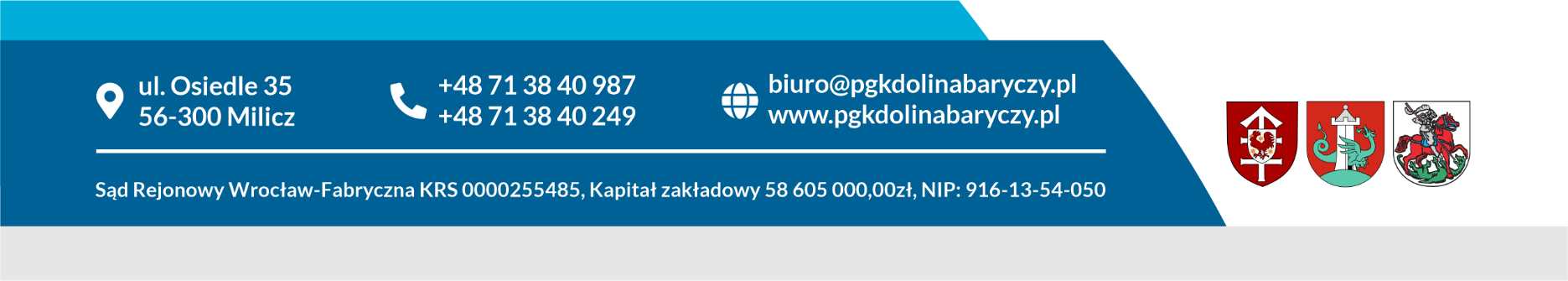 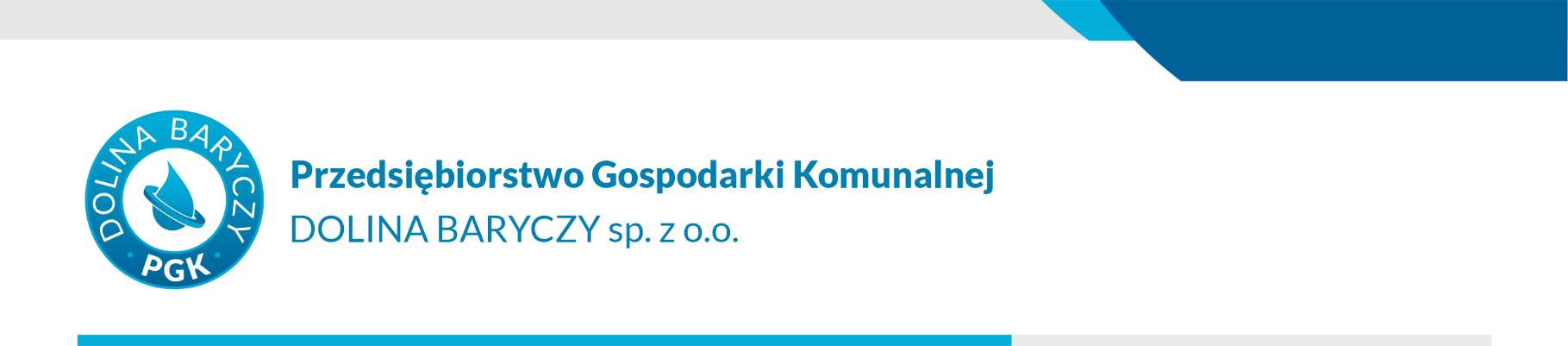 Przedmiotem zamówienia jest „Przeprowadzenie badania i ocena sprawozdania finansowego za lata 2022 i 2023 oraz przedstawienie pisemnej opinii wraz z raportem zgodnie z wymogami ustawy o rachunkowości z dnia 29 września 1994 r. tj. (Dz.U. z 2021 r. poz. 217 - t.j. ze zm.)."1.        Do obowiązków Wykonawcy w ramach umowy będzie należało:a)        Przeprowadzenie badania sprawozdania finansowego Spółki wraz z przekazaniem opinii i raportu z badania do 31.03.2023 r. oraz 31.03.2024 r.b)        Gotowości do spotkań informacyjnych, na koszt firmy audytorskiej, z radą nadzorczą przed, w trakcie i po zakończeniu badania sprawozdania finansowego,c)        Gotowość do obecności, na koszt firmy audytorskiej, na posiedzeniach zarządu, rady nadzorczej, walnym zgromadzeniu Spółki zatwierdzającym sprawozdanie finansowe, w celu prezentacji wyników badania oraz złożenia stosownych wyjaśnień i informacji. 2.   Termin realizacji zamówienia:Termin realizacji zamówienia: do 31.03.2023 r. za rok 2022 oraz do 31.03.2024 r. za rok 2023. 3. Opis warunków udziału w postępowaniu oraz opis sposobu dokonywania oceny spełniania tych warunków:a)      Informacje o oferencie, tj.: Forma prowadzonej działalności – aktualny odpis właściwego rejestru, wystawiony nie wcześniej niż 3 miesiące przed upływem składania ofertPotwierdzenie wpisu na listę podmiotów uprawnionych do badania sprawozdań finansowych wystawione nie wcześniej niż 3 miesiące przed upływem terminu składania ofertAktualne ubezpieczenie działalności cywilnej zawodowej oferenta Informacja o doświadczeniu oferenta w badaniu sprawozdań podmiotów o podobnej skali działalności – załącznik nr 2Wskazanie metod i terminów badania sprawozdania finansowego (m.in. wstępny harmonogram prac związanych z badaniem wstępnym i ostatecznym oraz udział w inwentaryzacji). Informacja o liczbie zatrudnionych biegłych i skład zespołu przeprowadzającego badanie z wyszczególnieniem osób posiadających uprawnienia biegłego rewidenta i ich doświadczeniem zawodowym 	Oświadczenie o spełnianiu przez biegłego rewidenta ustawowo określonych warunków do wyrażania bezstronnej i niezależnej opinii o badanym sprawozdaniu finansowym  4. Modyfikacja treści zapytania ofertowegoW uzasadnionych przypadkach Zamawiający może przed upływem terminu składania ofert zmienić zapytanie ofertowe. W takim przypadku zmienione zapytanie ofertowe zostanie przekazane niezwłocznie tym Wykonawcom, którym przekazano pierwotne zapytanie oraz podane do publicznej wiadomości. Jeżeli w wyniku zapytania ofertowego niezbędny będzie dodatkowy czas na przygotowanie ofert, Zamawiający przedłuży termin składania ofert. 5. Unieważnienie postępowania o udzielenie zamówieniaZamawiający zastrzega sobie prawo do unieważnienia postępowania o udzielenie zamówienia jeżeli:a)  nie zostanie złożona żadna oferta;b)  stwierdzi zaistnienie innych okoliczności, których nie można było przewidzieć wcześniej, a których zaistnienie spowoduje niemożność zawarcia ważnej umowy;6.  Opis sposobu przygotowania ofert – instrukcja dla Wykonawców Oferta powinna zawierać:dane Wykonawcy cenę oferty brutto, kwotę netto oraz stawkę i kwotę VATzaoferowana cena powinna uwzględniać wykonanie wszystkich prac i czynności oraz zawierać wszelkie koszty związane z realizacją zamówienia, świadczonego przez okres i na warunkach określonych w ofercie WykonawcyZamawiający nie dopuszcza składania ofert częściowychZamawiający nie dopuszcza składania ofert wariantowychWykonawca może wprowadzić zmiany lub wycofać złożoną przez siebie ofertę pod warunkiem, że Zamawiający otrzyma pisemne powiadomienie o wprowadzeniu zmian lub wycofaniu oferty, przed upływem terminu składania ofert. Wykonawca może złożyć ofertę tylko poprzez Platformę zakupową ZamawiającegoKomunikacja w postępowaniu odbywać się będzie tyko poprzez Platformę zakupową Zamawiającego  Wykonawca zobowiązany jest załączyć do oferty wszystkie wymagane załączniki 